Press Releasewww.darwinolympic.comUp for nomination at up-coming AGMDarwin, NT, : Interested in joining the committee or volunteering for Darwin Olympic?THEN READ ON ....Darwin Olympic Sporting Club Inc. are looking for interested individuals to join our management committee for the up-coming 2015 Football season. We are looking for committed and motivated people to help with the day to day duties of managing the club.We need more people on board in all areas from coaches, managers, fund raising, administration duties and general volunteers.  Being on the committee is a great opportunity to invest your ideas and help the club grow. We have laid many great plans but we are short of manpower. So get involved today and help Olympic attain its goal for a structured and well supported club!Please read on for an overview of committee positions available and what is required of each member.Darwin Olympic Sporting Club Inc.
Annual General Meeting
Date/Time: To be confirmed
Location: To be confirmedALL WELCOME!Contact Charlie on 0429 202 289 if you would like to discuss any details.NOMINATIONS:All committee positions will be available for nomination at the up-coming AGM. The previous committee members are able to re-nominate their positions in their standing roles. New nominations require a nomination form to be filled out stating the positions nominated and seconded by another financial member of the club. For a copy of the form email darwinolympic@gmail.com or download the form from the website. *IMPORTANT NOTICEMembers MUST be financial members to vote, second or nominate. Membership fee to be confirmed.Committee position descriptionsPresident
Responsible for Chairing Meetings, being aware of day to day club issues, attend FFNT/Zone/FIFA meetings as appropriate, makes many day to day decisions based on the club as a whole in conjunction with committee members. is contacted regularly by other figure heads and members of the club.Vice President 
Also responsible for the above and in the absence of the president make decisions or chair meetings. There are some errands to run in this position.Secretary 
Requires administration, handling enquiries, management of webpages, fact finding, writing reports, lodging appeals, writing and answering emails, advertising, filing and taking minutes of meetings.Treasurer
Requires administration, banking and awareness of book keeping and accountancy skills. a monthly report must be presented to the committee at monthly or bi monthly meetings. An end of year financial audit must also be prepared at the close of season.Public Officer
Requires some administration duties and fact finding, member protection protocols, lodgement of important documents. may also be the Member Protection Officer.Junior Club Co-ordinator
Requires some administration duties. Organising events, photos, newsletters and posting some information on the web pertaining to the clubs Juniors.Web Administrator/Social Media Manager
Responsible for updating website and writing articles, taking videos to post on the website. Regular updates on the performance of all groups and photos of all divisions.Fundraising  Co-ordinator
Oragnising fundraisers, forming sub committees, duty clubs and assist with presentations.Player/Parent Representative
Manages player/parents issues.Coaching Co-ordinator
Manages coaching issues and staffing.*Sub Committees may be formed and financial members are able to join any sub committee.Player Registration fees and what they will entail will be set after the AGM and is guided by the FFNT and club requirements.For queries in regards to nomination for committee positions or general membership of Darwin Olympic please contact Charlie Kathopoulis (President) on 0429 202 289 or email darwinolympic@gmail.com.PO Box 40772Casuarina NT 0811darwinolympic@gmail.com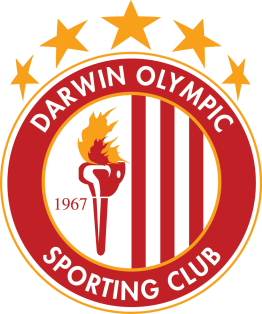 